XIX. MEDZINÁRODNÝ FESTIVAL VYSOKOŠKOLSKÝCH A STREDOŠKOLSKÝCH SPEVÁCKYCH ZBOROV 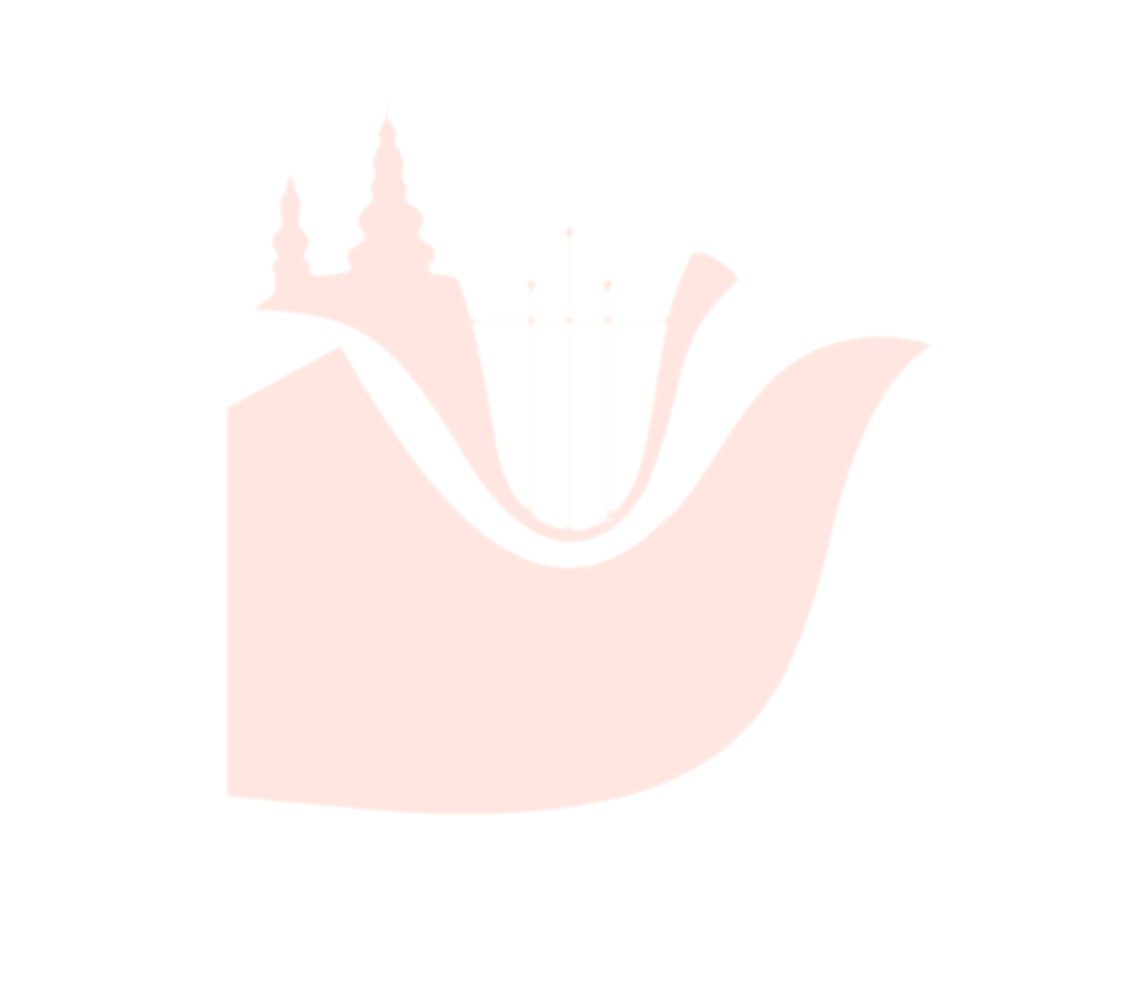 AKADEMICKÁ BANSKÁ BYSTRICA 202112. 2. 2022XIX. INTERNATIONAL COMPETITIVE FESTIVALOF STUDENT CHOIRSACADEMIC BANSKÁ BYSTRICA 202112. 2. 2022P R I H L Á Š K A  * APPLICATION FORM * ANMELDUNGSFORMULAR___________________________________________________________________________NÁZOV ZBORU * CHOIR´S NAME * NAME DES CHORES ___________________________________________________________________________ADRESA ZBORU * ADDRESS OF CHOIR * ANSCHRIFT DES CHORES___________________________________________________________________________    ___________________________________________________________________________Telefón*Telephone: ___________________________    Fax _________________________ E mail:________________________                   Skype______________________________Dirigent zboru * Conductor of Choir * Dirigent des Chores___________________________________________________________________________Adresa dirigenta * Address of the conductor * Anschrift des DirigentenSúťažná kategória * Category * KategorieONLINESúťažný program * Programme * Programm *VideoprojekciaVideoprojekcia (4 -7 min.)                    Média (video, virtuál) prosíme zaslať najneskôr do 04. 02. 2022                                                                _______________________________________                                                                       Datum* Date                              _________Dirigent * Conductor * Director * President                        Kontakt, Contact, Kontakt: Univerzita Mateja Bela / Matej Bel University Ružová 13, 97411 Banská BystricaSlovensko / Slovakia Tel:  00 421 / 48 / 4464518 – sekretariát/ secreterye-mail:	milan.pazurik@umb.sk (umelecký riaditeľ festivalu/ art director of festival)  alfonz.poliak@gmail.com (riaditeľ sekretariátu festivalu/ director of secretary of festival)monika.bazikova@umb.sk Meno skladateľa, rok narod. Full name of composer, year of birth. Name des Komponisten, GeburtsjahrNázov skladbyTitle of compositionDer Name der KompositionKategóriaCategoryKategorieOnlineDĺžka skladbyLenght of compositionKompositionslängeProsíme, zašlite prihlášku s prílohami do 04. 02.2022 na: abbfestival2021@gmail.comPlease submit your application by February 4. 2022 to: abbfestival2021@gmail.comBitte Bewerbung mit Anlagen bis 04. 02. 2022 an die Adresse: abbfestival2021@gmail.com